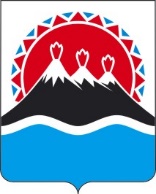 П О С Т А Н О В Л Е Н И ЕПРАВИТЕЛЬСТВАКАМЧАТСКОГО КРАЯг. Петропавловск-КамчатскийПРАВИТЕЛЬСТВО ПОСТАНОВЛЯЕТ:1. Внести в постановление Правительства Камчатского края от 30.09.2009 № 362-П «Об утверждении Перечня мест в Камчатском крае, в которых не допускается или ограничивается нахождение детей» следующие изменения:1) наименование изложить в следующей редакции:«Об утверждении Перечня мест в Камчатском крае, в которых не допускается или ограничивается нахождение детей»;2) преамбулу изложить в следующей редакции:«В соответствии с Федеральными законами от 24.07.1998 № 124-ФЗ
«Об основных гарантиях прав ребенка в Российской Федерации», от 24.06.1999 № 120-ФЗ «Об основах системы профилактики безнадзорности и правонарушений несовершеннолетних», Законом Камчатского края от 26.05.2009 № 264 «О мерах по предупреждению причинения вреда здоровью детей, их физическому, интеллектуальному, психическому, духовному и нравственному развитию в Камчатском крае», в целях предупреждения причинения вреда здоровью детей, их физическому, интеллектуальному, психическому, духовному и нравственному развитию в Камчатском крае»ПРАВИТЕЛЬСТВО ПОСТАНОВЛЯЕТ:»;3) постановляющую часть изложить в следующей редакции:«1. Утвердить Перечень мест в Камчатском крае, в которых не допускается нахождение детей, согласно приложению 1 к настоящему постановлению.2. Утвердить Перечень мест в Камчатском крае, в которых ограничивается нахождение детей, согласно приложению 2 к настоящему постановлению.3. Настоящее постановление вступает в силу через 10 дней после дня его официального опубликования.».4) приложения 1 и 2 изложить в редакции согласно приложению к настоящему постановлению.2. Настоящее постановление вступает в силу после дня его официального
опубликования.Приложение к постановлениюПравительства Камчатского края от [Дата регистрации] № [Номер документа]«Приложение 1 к постановлению Правительства Камчатского краяот 30.09.2020 №362-ППеречень меств Камчатском крае, в которых не допускается нахождение детейПриложение 2 к постановлению Правительства Камчатского краяот 30.09.2020 №362-ППеречень меств Камчатском крае, в которых ограничивается нахождение детей».[Дата регистрации]№[Номер документа]О внесении изменений в постановление Правительства Камчатского края от 30.09.2009
№ 362-П «Об утверждении Перечня мест в Камчатском крае, в которых не допускается или ограничивается нахождение детей»Председатель Правительства Камчатского края[горизонтальный штамп подписи 1]Е.А. Чекин№ п/пНаименование объектов (территорий, помещений) юридических лиц или граждан, осуществляющих предпринимательскую деятельность без образования юридического лица, предназначенных для реализации товаров только сексуального характера, пивных ресторанов, винных баров, пивных баров, рюмочных, других мест, предназначенных для реализации только алкогольной продукции, пива, напитков, изготавливаемых на его основеМесторасположениеМесторасположение1. Петропавловск-Камчатский городской округ1. Петропавловск-Камчатский городской округ1. Петропавловск-Камчатский городской округ1. Петропавловск-Камчатский городской округМагазин «Чарка-1»г. Петропавловск-Камчатский, ул. Тундровая, д. 1г. Петропавловск-Камчатский, ул. Тундровая, д. 1Сеть магазинов «Галерея вин»г. Петропавловск-Камчатский, проспект 50 лет Октября, д. 25апроспект Победы, д. 29;проспект 50 лет Октября, д. 14;ул. Кроноцкая, д. 12/1;ул. Пономарева, д. 10;ул. Савченко, д. 10/1;ул. Савченко, д. 18 к. 1;ул. Чубарова, д. 16 к. 40;ул. Ватутина, д. 1;ул. Вулканная, д. 21аг. Петропавловск-Камчатский, проспект 50 лет Октября, д. 25апроспект Победы, д. 29;проспект 50 лет Октября, д. 14;ул. Кроноцкая, д. 12/1;ул. Пономарева, д. 10;ул. Савченко, д. 10/1;ул. Савченко, д. 18 к. 1;ул. Чубарова, д. 16 к. 40;ул. Ватутина, д. 1;ул. Вулканная, д. 21аСеть магазинов «Пробочка»г. Петропавловск-Камчатский,проспект Таранца, д. 3;ул. Тушканова, д. 3;ул. Кроноцкая, д. 18;проспект 50 лет Октября, д. 9;ул. Ленинградская, д. 74;ул. Академика Королева, д. 41/2г. Петропавловск-Камчатский,проспект Таранца, д. 3;ул. Тушканова, д. 3;ул. Кроноцкая, д. 18;проспект 50 лет Октября, д. 9;ул. Ленинградская, д. 74;ул. Академика Королева, д. 41/2Пивной магазин «Авачинское»г. Петропавловск-Камчатский,ул. Сахалинская, д. 2/вг. Петропавловск-Камчатский,ул. Сахалинская, д. 2/вСеть пивных магазинов «Авачинское»г. Петропавловск-Камчатский,ул. Вулканная, д. 59/1;ул. Космический проезд, д. 46/3;ул. Академика Королева, д. 67/7;проспект Циолковского, д. 16/а;проспект Победы, д. 34/1;ул. Беринга, д. 115б;проспект Победы, д. 27/3;ул. Пограничная, д. 13а; ул. Сахалинская, д. 2в;ул. Вольского, д. 2/5; ул. Океанская, д. 69г. Петропавловск-Камчатский,ул. Вулканная, д. 59/1;ул. Космический проезд, д. 46/3;ул. Академика Королева, д. 67/7;проспект Циолковского, д. 16/а;проспект Победы, д. 34/1;ул. Беринга, д. 115б;проспект Победы, д. 27/3;ул. Пограничная, д. 13а; ул. Сахалинская, д. 2в;ул. Вольского, д. 2/5; ул. Океанская, д. 69Алкомаркет «Приют Святого Патрика»г. Петропавловск-Камчатский,ул. Звездная, д. 26;г. Петропавловск-Камчатский,ул. Звездная, д. 26;Алкомаркет «Штофъ»г. Петропавловск-Камчатский,ул. Владивостокская, д. 22;ул. Дальняя, д. 22;Бульвар Рыбацкой Славы, д. 6 к. 1;ул. Тушканова, д. 11г. Петропавловск-Камчатский,ул. Владивостокская, д. 22;ул. Дальняя, д. 22;Бульвар Рыбацкой Славы, д. 6 к. 1;ул. Тушканова, д. 11Магазин разливного пива «Ануш»г. Петропавловск-Камчатский,проспект Карла Маркса, д. 2/3г. Петропавловск-Камчатский,проспект Карла Маркса, д. 2/3Пивбар «Барон Бухлoff»г. Петропавловск-Камчатский,ул. Волочаевская, д. 1г. Петропавловск-Камчатский,ул. Волочаевская, д. 1Магазин «Бочка»г. Петропавловск-Камчатский,ул. Дальняя, д. 15бг. Петропавловск-Камчатский,ул. Дальняя, д. 15бМагазин «Восток»г. Петропавловск-Камчатский,ул. Бийская, д. 7г. Петропавловск-Камчатский,ул. Бийская, д. 7Павильон-закусочная «Золотой рог»г. Петропавловск-Камчатский,проспект Циолковского, д. 63аг. Петропавловск-Камчатский,проспект Циолковского, д. 63аМагазин-закусочная разливного пива «Золотой якорь»г. Петропавловск-Камчатский,Петропавловское шоссе, д. 21/6г. Петропавловск-Камчатский,Петропавловское шоссе, д. 21/6Магазин-закусочная «Камчадалочка»г. Петропавловск-Камчатский,ул. Владивостокская, д. 45аг. Петропавловск-Камчатский,ул. Владивостокская, д. 45аМагазин разливного пива АО «Камчатское пиво»г. Петропавловск-Камчатский,проспект Победы, д. 27г. Петропавловск-Камчатский,проспект Победы, д. 27Магазин разливного пива «Камчатское пиво»г. Петропавловск-Камчатский,ул. Фролова, д. 46г. Петропавловск-Камчатский,ул. Фролова, д. 46Магазин разливного пива «Каринэ»г. Петропавловск-Камчатский,ул. Горького, д. 15/1 аг. Петропавловск-Камчатский,ул. Горького, д. 15/1 аМагазин разливного пива «Крокус»г. Петропавловск-Камчатский,ул. Звездная, д. 7/4г. Петропавловск-Камчатский,ул. Звездная, д. 7/4Магазин разливного пиваг. Петропавловск-Камчатский,ул. Звездная, д. 7/2г. Петропавловск-Камчатский,ул. Звездная, д. 7/2Магазин разливного пиваг. Петропавловск-Камчатский,ул. Чубарова, д. 4/2г. Петропавловск-Камчатский,ул. Чубарова, д. 4/2Магазин разливного пиваПетропавловск-Камчатский,ул. Пограничная, д. 26/1Петропавловск-Камчатский,ул. Пограничная, д. 26/1Магазин «Интим»г. Петропавловск-Камчатский,проспект 50 лет Октября, д. 9г. Петропавловск-Камчатский,проспект 50 лет Октября, д. 9Магазин «МЕГА КЕГА»г. Петропавловск-Камчатский,бульвар Рыбацкой Славы, д. 3аг. Петропавловск-Камчатский,бульвар Рыбацкой Славы, д. 3аМагазин разливного пива «На Дачной»г. Петропавловск-Камчатский,бульвар Рыбацкой Славы, д. 3г. Петропавловск-Камчатский,бульвар Рыбацкой Славы, д. 3Магазин разливного пива «На пятаке»г. Петропавловск-Камчатский,ул. Войцешека, д. 9а/2г. Петропавловск-Камчатский,ул. Войцешека, д. 9а/2Торговый павильон «Пив Пав»г. Петропавловск-Камчатский,ул. Академика Королева, д. 41/2,проспект Циолковского, д. 47/2г. Петропавловск-Камчатский,ул. Академика Королева, д. 41/2,проспект Циолковского, д. 47/2Магазин «ПивАс»г. Петропавловск-Камчатский,ул. Карбышева, д. Заг. Петропавловск-Камчатский,ул. Карбышева, д. ЗаСеть магазинов разливного пива «Пивмания»г. Петропавловск-Камчатский,проспект Циолковского, д. 23/2;проспект 50 лет Октября, д. 1/2;проспект 50 лет Октября, д. 15а;ул. Арсеньева, д. 2/16;ул. Владивостокская, д. 17;ул. Дальневосточная, д. 18б;ул. Индустриальная, д. 9;ул. Ларина, д. 6а;ул. Океанская, д. 121/2;проспект Победы, д. 2/2;проспект Победы, д. 27/7;проспект Таранца, д. 3;ул. Академика Королева, д. 41/За;ул. Кроноцкая, д. 18;Садовый переулок, д. 2;ул. Звездная, д. 7/8г. Петропавловск-Камчатский,проспект Циолковского, д. 23/2;проспект 50 лет Октября, д. 1/2;проспект 50 лет Октября, д. 15а;ул. Арсеньева, д. 2/16;ул. Владивостокская, д. 17;ул. Дальневосточная, д. 18б;ул. Индустриальная, д. 9;ул. Ларина, д. 6а;ул. Океанская, д. 121/2;проспект Победы, д. 2/2;проспект Победы, д. 27/7;проспект Таранца, д. 3;ул. Академика Королева, д. 41/За;ул. Кроноцкая, д. 18;Садовый переулок, д. 2;ул. Звездная, д. 7/8Пивная точкаг. Петропавловск-Камчатский,ул. Абеля, д. 8/2г. Петропавловск-Камчатский,ул. Абеля, д. 8/2Магазин «Пивная удача»г. Петропавловск-Камчатский,ул. Бохняка, д. 2г. Петропавловск-Камчатский,ул. Бохняка, д. 2Мини-маркеты «ПИВНОВЪ»г. Петропавловск-Камчатский,проспект Карла Маркса, д. 21а;проспект Победы, д. 83г. Петропавловск-Камчатский,проспект Карла Маркса, д. 21а;проспект Победы, д. 83Пивной дворикг. Петропавловск-Камчатский,Космический проезд, д. 3в/13г. Петропавловск-Камчатский,Космический проезд, д. 3в/13Пивной магазин-барг. Петропавловск-Камчатский,ул. Крылова, д. 4/1г. Петропавловск-Камчатский,ул. Крылова, д. 4/1Пивной павильонг. Петропавловск-Камчатский,ул. Океанская, д. 121/1аг. Петропавловск-Камчатский,ул. Океанская, д. 121/1аПивной павильонг. Петропавловск-Камчатский,проспект Победы, д. 63/3г. Петропавловск-Камчатский,проспект Победы, д. 63/3Пиво Квас «На Кроноцкой»г. Петропавловск-Камчатский,ул. Кроноцкая, д. 12/1 аг. Петропавловск-Камчатский,ул. Кроноцкая, д. 12/1 аМагазин по продаже пивной продукции «Пиво на Дачной»г. Петропавловск-Камчатский,бульвар Рыбацкой Славы, д. 3;г. Петропавловск-Камчатский,бульвар Рыбацкой Славы, д. 3;Магазин «ПивТорг»г. Петропавловск-Камчатский,Петропавловское шоссе, д. 33г. Петропавловск-Камчатский,Петропавловское шоссе, д. 33Магазин разливного пива «Феникс»г. Петропавловск-Камчатский,ул. Курильская, д. 32/1г. Петропавловск-Камчатский,ул. Курильская, д. 32/1Магазин алкогольной продукции «Скорпион»г. Петропавловск-Камчатский,ул. Батарейная, д. 7г. Петропавловск-Камчатский,ул. Батарейная, д. 7Магазин разливного пива ООО «Шамхор»г. Петропавловск-Камчатский,Бульвар Рыбацкой Славы, д. 6г. Петропавловск-Камчатский,Бульвар Рыбацкой Славы, д. 6Пивной бар «Bar Coin»г. Петропавловск-Камчатский,ул. Академика Курчатова, д. 17/1г. Петропавловск-Камчатский,ул. Академика Курчатова, д. 17/1Магазин «BAVARIA»г. Петропавловск-Камчатский,ул. Индустриальная, д. 13/3г. Петропавловск-Камчатский,ул. Индустриальная, д. 13/3Магазин пива на разлив «Beer Barrel»г. Петропавловск-Камчатский,ул. Владивостокская, д. 11аг. Петропавловск-Камчатский,ул. Владивостокская, д. 11аМагазин разливного пива «Beer zone»г. Петропавловск-Камчатский,проспект Победы, д. 27/4г. Петропавловск-Камчатский,проспект Победы, д. 27/4Закусочная «Beer & fish»г. Петропавловск-Камчатский,ул. Кавказская, д. 49/1г. Петропавловск-Камчатский,ул. Кавказская, д. 49/1Магазин «Beerлога»г. Петропавловск-Камчатский,ул. Абеля, д. 10/2г. Петропавловск-Камчатский,ул. Абеля, д. 10/2Магазин разливного пива «Cash & Beer»г. Петропавловск-Камчатский,проспект Победы, д. 61/3г. Петропавловск-Камчатский,проспект Победы, д. 61/3Магазин разливного пива «Grumpy Bear»г. Петропавловск-Камчатский,Садовый переулок, д. 2/4г. Петропавловск-Камчатский,Садовый переулок, д. 2/4Магазин разливного пива «МахВеег»г. Петропавловск-Камчатский,ул. Арсеньева, д. 4а;г. Петропавловск-Камчатский,ул. Арсеньева, д. 4а;Магазин разливных напитков «Papa BeeR»г. Петропавловск-Камчатский,ул. Мишенная, д. 122/1г. Петропавловск-Камчатский,ул. Мишенная, д. 122/1Винотека «Крепость»г. Петропавловск-Камчатский,проспект 50 лет Октября, д. 1аг. Петропавловск-Камчатский,проспект 50 лет Октября, д. 1аМагазин интим-товаров «КамРад»г. Петропавловск-Камчатский,проспект 50 лет Октября, д. 1а/3г. Петропавловск-Камчатский,проспект 50 лет Октября, д. 1а/3Бар паровых коктейлей «Омар-хайям»г. Петропавловск-Камчатский,ул. Войцешека, д. 3аг. Петропавловск-Камчатский,ул. Войцешека, д. 3аЗакрытый клуб (центр паровых коктейлей) «Hamster hookah»г. Петропавловск-Камчатский,ул. Ватутина, д. 1/9г. Петропавловск-Камчатский,ул. Ватутина, д. 1/9Центр паровых коктейлей «HongKong Hookah»г. Петропавловск-Камчатский,ул. Вулканная, д. 59г. Петропавловск-Камчатский,ул. Вулканная, д. 59Сеть специализированных магазинов «Гамбринус»г. Петропавловск-Камчатский,ул. Автомобилистов, д. 1/1;ул. Виталия Кручины, д. 4/4;ул. Дальневосточная, д. 16а;ул. Индустриальная, д. 13/1;ул. Ключевская, д. 51;ул. Ленинская, д. 62;ул. Пограничная, д. 2/2;ул. Савченко, д. 18 к. 2;Садовый переулок, д. 2/1;ул. Тельмана, д. 38;проспект Циолковского, д. 5/2;проспект Циолковского, д. 67а;проспект 50 лет Октября, д. 17/1;ул. Академика Курчатова, д. 45;ул. Сахалинская, д. 2;проспект Победы, д. 2/2проспект Победы, д. 65;проспект Победы, д. 27; ул. Звездная, д. 26г. Петропавловск-Камчатский,ул. Автомобилистов, д. 1/1;ул. Виталия Кручины, д. 4/4;ул. Дальневосточная, д. 16а;ул. Индустриальная, д. 13/1;ул. Ключевская, д. 51;ул. Ленинская, д. 62;ул. Пограничная, д. 2/2;ул. Савченко, д. 18 к. 2;Садовый переулок, д. 2/1;ул. Тельмана, д. 38;проспект Циолковского, д. 5/2;проспект Циолковского, д. 67а;проспект 50 лет Октября, д. 17/1;ул. Академика Курчатова, д. 45;ул. Сахалинская, д. 2;проспект Победы, д. 2/2проспект Победы, д. 65;проспект Победы, д. 27; ул. Звездная, д. 26Коктейль-бар «Алхимик»г. Петропавловск-Камчатский,ул. Пограничная, д. 2/2ег. Петропавловск-Камчатский,ул. Пограничная, д. 2/2еЦентр паровых коктейлей «Nuahule Smoke»г. Петропавловск-Камчатский,ул. Топоркова, д. 3/1г. Петропавловск-Камчатский,ул. Топоркова, д. 3/1Центр паровых коктейлей «Хукан the office»г. Петропавловск-Камчатский,ул. Кавказская, д. 49г. Петропавловск-Камчатский,ул. Кавказская, д. 49Центр паровых коктейлей «Hamster hookah»г. Петропавловск-Камчатский,ул. Ватутина, д. 1/9г. Петропавловск-Камчатский,ул. Ватутина, д. 1/9Лаундж-бар «Nirvana»г. Петропавловск-Камчатский,проспект 50 лет Октября, д. 9/9г. Петропавловск-Камчатский,проспект 50 лет Октября, д. 9/9Кафе-шашлычная «Тюльпан»г. Петропавловск-Камчатский,ул. Озерновская коса, д. 11г. Петропавловск-Камчатский,ул. Озерновская коса, д. 11Сеть магазинов «Пробочка»г. Петропавловск-Камчатский, проспект Победы, д. 2/3; ул. Океанская, д. 69/1г. Петропавловск-Камчатский, проспект Победы, д. 2/3; ул. Океанская, д. 69/1Алкомаркет «Штофъ»г. Петрропавловск-Камчатский, ул. Войцешека, д. Заг. Петрропавловск-Камчатский, ул. Войцешека, д. ЗаСеть магазинов разливного пива «Пивмания»г. Петропавловск-Камчатский,проспект Циолковского, д. 23/2г. Петропавловск-Камчатский,проспект Циолковского, д. 23/2Магазин «Пивновъ»г. Петропавловск-Камчатский, проспект Карла Маркса, д. 21аг. Петропавловск-Камчатский, проспект Карла Маркса, д. 21аКрафт-бар «Beer house»г. Петропавловск-Камчатский,ул. Тушканова, д. 14/2г. Петропавловск-Камчатский,ул. Тушканова, д. 14/2Пивной магазин «KAMCHATKA BEER & FISH»г. Петропавловск-Камчатский, ул. Молчанова, д. 4аг. Петропавловск-Камчатский, ул. Молчанова, д. 4аМагазин разливныхнапитков «Papa BeeR»г. Петропавловск-Камчатский,проспект Циолковского, д. 30/1;проспект 50 лет Октября, д. 16/1г. Петропавловск-Камчатский,проспект Циолковского, д. 30/1;проспект 50 лет Октября, д. 16/1Винотека «Крепость»г. Петропавловск-Камчатский,ул. Вулканная, д. 59;проспект 50 лет Октября, 1;проспект 50 лет Октября, 16/1г. Петропавловск-Камчатский,ул. Вулканная, д. 59;проспект 50 лет Октября, 1;проспект 50 лет Октября, 16/1Коктейльный бар «Gentleman Ваг»г. Петропавловск-Камчатский, ул. Топоркова, д. 3/1г. Петропавловск-Камчатский, ул. Топоркова, д. 3/1Магазин алкогольной продукции «Скорпион»г. Петропавловск-Камчатский, ул. Пограничная, д. 26/1г. Петропавловск-Камчатский, ул. Пограничная, д. 26/1Стриптиз клуб «Сумерки»г. Петропавловск-Камчатский, ул. Абеля, д. 10/1г. Петропавловск-Камчатский, ул. Абеля, д. 10/1Алкомаркет «Приют Святого Патрика»г. Петропавловск-Камчатский, ул. Звездная, д. 26г. Петропавловск-Камчатский, ул. Звездная, д. 26Магазин по продаже вейпов «Hgd pods»г. Петропавловск-Камчатский,ул. Бохняка, д. 11, ул. Ленинградская, д. 100г. Петропавловск-Камчатский,ул. Бохняка, д. 11, ул. Ленинградская, д. 1002. Елизовский муниципальный район2. Елизовский муниципальный район2. Елизовский муниципальный район2. Елизовский муниципальный районПивбарс. Паратунка, ул. Нагорная 50/1с. Паратунка, ул. Нагорная 50/1Кафе «Пивохлёб»г. Елизово, Солдатский переулок, 17г. Елизово, Солдатский переулок, 17Пивная лавка (закусочная) г. Елизово, ул. Завойко, 105 г. Елизово, ул. Завойко, 105Пивной павильон-закусочнаяс. Паратунка, ул. Нагорная 37с. Паратунка, ул. Нагорная 37Павильон «Пиво квас»г. Елизово, ул. Ленина, 40г. Елизово, ул. Ленина, 40Бар пабг. Елизово, ул. Рябикова 54/2г. Елизово, ул. Рябикова 54/2Кафе бар «Каспий»г. Елизово, переулок Почтовый, 5г. Елизово, переулок Почтовый, 5Бар паб «Взлет»г. Елизово, ул. Звездная, 10бг. Елизово, ул. Звездная, 10бБар паб «Вулкан»г. Елизово, ул. Магистральная, 50гг. Елизово, ул. Магистральная, 50гБар паб г. Елизово, ул. Уральская, 7аг. Елизово, ул. Уральская, 7аПивной барг. Елизово, уул. Школьная, 10бг. Елизово, уул. Школьная, 10бБар пабп. Светлый, ул. Крутобереговаяп. Светлый, ул. КрутобереговаяБар паб «Ковчег»с. Николаевка, ул. Советская, 46с. Николаевка, ул. Советская, 46Bzt «Бар за типографией»г. Елизово, ул. Завойко, 6 (внутренний двор)г. Елизово, ул. Завойко, 6 (внутренний двор)Пивной бар г. Елизово, ул. Магистральная, 17/10 г. Елизово, ул. Магистральная, 17/10Пивной бар Beerkaп. Вулканный, ул. Центральная, 7п. Вулканный, ул. Центральная, 7Павильон - закусочная «Хмель»г. Елизово, ул. В. Кручины, 32аг. Елизово, ул. В. Кручины, 32аПавильон - закусочная «Хмель»г. Елизово, Рыбокоповский переулок, 22г. Елизово, Рыбокоповский переулок, 223. Вилючинский городской округ3. Вилючинский городской округ3. Вилючинский городской округ3. Вилючинский городской округ3.1.Магазин «Змей Горыныч»г. Вилючинск, ул. Победы, д. 4г. Вилючинск, ул. Победы, д. 43.2Магазин «Змей Горыныч»г. Вилючинск, ул. Гусарова, д. 37г. Вилючинск, ул. Гусарова, д. 373.3Магазин «Крепость»г. Вилючинск, ул. Победы, 6Бг. Вилючинск, ул. Победы, 6Б3.4Магазин «Штоф»г. Вилючинск, мкр. Центральный, 9г. Вилючинск, мкр. Центральный, 93.5Магазин «Пробочка»г. Вилючинск, ул. Кронштадтская, д. 1г. Вилючинск, ул. Кронштадтская, д. 13.6Магазин-бар «Пенная гильдия»г. Вилючинск, ул. Гусарова, д. 41г. Вилючинск, ул. Гусарова, д. 413.7Магазин «Авачинский»г. Вилючинск, ул. Кобзаря, д. 1г. Вилючинск, ул. Кобзаря, д. 13.8Магазин «Пятница»г. Вилючинск, ул. Кронштадтская, д. 2аг. Вилючинск, ул. Кронштадтская, д. 2а3.9Магазин «Камчатский»Г. Вилючинск, мкр. Центральный, д. 18Г. Вилючинск, мкр. Центральный, д. 183.10Магазин «Камчатский»г. Вилючинск, ул. Приморская, д. 8Аг. Вилючинск, ул. Приморская, д. 8А3.11Магазин «Дыры олимпа»г. Вилючинск, ул.Мира, 14г. Вилючинск, ул.Мира, 144. Быстринский муниципальный район4. Быстринский муниципальный район4. Быстринский муниципальный район4. Быстринский муниципальный район4.1Кафе-бар «Морошка»Кафе-бар «Морошка»с.Эссо, ул. Набережная, д.34.2Кафе-бар «Шарди»Кафе-бар «Шарди»с.Эссо, ул. Советская, д.14а5. Мильковский муниципальный район5. Мильковский муниципальный район5. Мильковский муниципальный район5. Мильковский муниципальный районМагазин «Алкомаркет»Магазин «Алкомаркет»с. Мильково, ул. Победы, д. 13Магазин специализированный «Бира»Магазин специализированный «Бира»с. Мильково, ул. Солнечная, д. 1Алкомаркет «Приятное Свидание»Алкомаркет «Приятное Свидание»с. Мильково, ул. Ленинская, д. 26Алкомаркет «Приятное Свидание»Алкомаркет «Приятное Свидание»с. Мильково, Лазо, д. 54Кафе-закусочная «Без Забот И Хлопот»Кафе-закусочная «Без Забот И Хлопот»с. Мильково, ул. Ленинская, д. 18Пивная «Пивбург»Пивная «Пивбург»с. Мильково, ул. Советская, д. 376. Усть-Камчатский муниципальный район6. Усть-Камчатский муниципальный район6. Усть-Камчатский муниципальный район6. Усть-Камчатский муниципальный районМагазин «Водолей»Магазин «Водолей»п. Ключи, ул. Свободная, д. 11Магазин «Пивоман»Магазин «Пивоман»п. Ключи, ул. Кирова, д. 87№ п/пНаименование объектов (территорий, помещений) юридических лиц или граждан, осуществляющих предпринимательскую деятельность без образования юридического лица, предназначенных для реализации товаров только сексуального характера, пивных ресторанов, винных баров, пивных баров, рюмочных, других мест, предназначенных для реализации только алкогольной продукции, пива, напитков, изготавливаемых на его основеМесторасположениеМесторасположение1. Петропавловск-Камчатский городской округ1. Петропавловск-Камчатский городской округ1. Петропавловск-Камчатский городской округ1. Петропавловск-Камчатский городской округКафе «Квартал»г. Петропавловск-Камчатский,ул. Лукашевского, д. 9г. Петропавловск-Камчатский,ул. Лукашевского, д. 9Ночной клуб «Бам»г. Петропавловск-Камчатский,проспект Циолковского, д. 7/2г. Петропавловск-Камчатский,проспект Циолковского, д. 7/2Бильярдный клуб «Бам»г. Петропавловск-Камчатский,проспект Циолковского, д. 7/2г. Петропавловск-Камчатский,проспект Циолковского, д. 7/2Кафе-бар «Киото»г. Петропавловск-Камчатский,ул. Ленинская, д. 32г. Петропавловск-Камчатский,ул. Ленинская, д. 32Кафе «Гараж»г. Петропавловск-Камчатский,ул. Обороны 1854 года, д. 16/1г. Петропавловск-Камчатский,ул. Обороны 1854 года, д. 16/1Кафе «Дрова»г. Петропавловск-Камчатский,проспект Победы, д. 2г. Петропавловск-Камчатский,проспект Победы, д. 2Кафе «Бульвар»г. Петропавловск-Камчатский,проспект Победы, д. 67/2г. Петропавловск-Камчатский,проспект Победы, д. 67/2Ресторан «Корейский Дом»г. Петропавловск-Камчатский,ул. Ленинская, д. 26г. Петропавловск-Камчатский,ул. Ленинская, д. 26Кафе «Щербет»г. Петропавловск-Камчатский,ул. Академика Королева, д. 50г. Петропавловск-Камчатский,ул. Академика Королева, д. 50Кафе-шашлычная «Березка»г. Петропавловск-Камчатский,16 км объездной дорогиг. Петропавловск-Камчатский,16 км объездной дорогиРесторан «Петровский»г. Петропавловск-Камчатский,ул. Ленинградская, д. 27г. Петропавловск-Камчатский,ул. Ленинградская, д. 27Кафе «Планета-Блинная»г. Петропавловск-Камчатский,ул. Лукашевского, д. 5г. Петропавловск-Камчатский,ул. Лукашевского, д. 5Кафе - бар «Мах Dance»г. Петропавловск-Камчатский,ул. Лукашевского, д. 4г. Петропавловск-Камчатский,ул. Лукашевского, д. 4Кафе «Сан-Марино»г. Петропавловск-Камчатский,проспект Карла Маркса, д. 29/1г. Петропавловск-Камчатский,проспект Карла Маркса, д. 29/1Ресторан «Сванский двор»г. Петропавловск-Камчатский,ул. Виталия Кручины, д. 1г. Петропавловск-Камчатский,ул. Виталия Кручины, д. 1Бар «Семь пятниц»г. Петропавловск-Камчатский, ул. Пограничная, д. 84г. Петропавловск-Камчатский, ул. Пограничная, д. 84Кафе-бар «Тадоликс»г. Петропавловск-Камчатский,ул. Абеля, д. 4г. Петропавловск-Камчатский,ул. Абеля, д. 4Кафе «Бульвар-холл»г. Петропавловск-Камчатский,проспект Победы, д. 67г. Петропавловск-Камчатский,проспект Победы, д. 67Кафе «Аура»г. Петропавловск-Камчатский,ул. Кавказская, д. 11г. Петропавловск-Камчатский,ул. Кавказская, д. 11Ресторан «Ямато»г. Петропавловск-Камчатский,ул. Лукашевского, д. 5г. Петропавловск-Камчатский,ул. Лукашевского, д. 5Кафе «Панорама»г. Петропавловск-Камчатский,ул. Ключевская, д. 11г. Петропавловск-Камчатский,ул. Ключевская, д. 11Кафе-бар «Камчадалочка»г. Петропавловск-Камчатский,ул. Владивостокская, д. 45аг. Петропавловск-Камчатский,ул. Владивостокская, д. 45аРесторан «Славянский»г. Петропавловск-Камчатский,проспект Победы, д. 22г. Петропавловск-Камчатский,проспект Победы, д. 22Торгово-досуговый центр «Парни»г. Петропавловск-Камчатский,ул. Абеля, д. 8г. Петропавловск-Камчатский,ул. Абеля, д. 8Игровой клуб «Корона»г. Петропавловск-Камчатский,ул. Ларина, д. 27г. Петропавловск-Камчатский,ул. Ларина, д. 27Компьютерный игровой клубг. Петропавловск-Камчатский,ул. Океанская, д. 73г. Петропавловск-Камчатский,ул. Океанская, д. 73Интернет-клуб «Паутина»г. Петропавловск-Камчатский,проспект 50 лет Октября, д. 13аг. Петропавловск-Камчатский,проспект 50 лет Октября, д. 13аИнтернет-клубг. Петропавловск-Камчатский,ул. Ключевская, д. 51г. Петропавловск-Камчатский,ул. Ключевская, д. 51Интернет-кафег. Петропавловск-Камчатский,ул. Ленинградская, д. 35г. Петропавловск-Камчатский,ул. Ленинградская, д. 35Интернет-кафег. Петропавловск-Камчатский,ул. Ключевская, д. 11г. Петропавловск-Камчатский,ул. Ключевская, д. 11Ресторан «Да Винчи»г. Петропавловск-Камчатский,проспект 50 лет Октября, д. 16г. Петропавловск-Камчатский,проспект 50 лет Октября, д. 16Кафе «Наше место»г. Петропавловск-Камчатский,ул. Владивостокская, д. 47г. Петропавловск-Камчатский,ул. Владивостокская, д. 47Ресторан «Великая стена»г. Петропавловск-Камчатский,ул. Ленинградская, д. 35г. Петропавловск-Камчатский,ул. Ленинградская, д. 35Ресторан «Славянский»г. Петропавловск-Камчатский,проспект Победы, д. 22г. Петропавловск-Камчатский,проспект Победы, д. 22Бар «Звездный»г. Петропавловск-Камчатский,ул. Звездная, д. 7г. Петропавловск-Камчатский,ул. Звездная, д. 7МАУК «Дом культуры и досуга «Апрель»г. Петропавловск-Камчатский,ул. Звездная, д. 26г. Петропавловск-Камчатский,ул. Звездная, д. 26Кафе «Макс-пицца»г. Петропавловск-Камчатский,ул. Лукашевского д. 4г. Петропавловск-Камчатский,ул. Лукашевского д. 4Кафе «Домик в деревне»г. Петропавловск-Камчатский,ул. Мишенная, д. 4аг. Петропавловск-Камчатский,ул. Мишенная, д. 4аКафе-бар «Кавказская пленница»г. Петропавловск-Камчатский,Красная сопка (объездная дорога)г. Петропавловск-Камчатский,Красная сопка (объездная дорога)Кафе-бар «Берлога»г. Петропавловск-Камчатский,ул. Тушканова, д. 3г. Петропавловск-Камчатский,ул. Тушканова, д. 3Кафе-бар «Бочка»г. Петропавловск-Камчатский,ул. Ватутина, д. 1г. Петропавловск-Камчатский,ул. Ватутина, д. 1Кафе в киноцентре «Пирамида»г. Петропавловск-Камчатский,Космический проезд, д. 3аг. Петропавловск-Камчатский,Космический проезд, д. 3аКафе «Терек»г. Петропавловск-Камчатский,ул. Беринга, д. 104аг. Петропавловск-Камчатский,ул. Беринга, д. 104аКафе-бар «Рандеву»г. Петропавловск-Камчатский,ул. Войцешека, д. 3/1г. Петропавловск-Камчатский,ул. Войцешека, д. 3/1Кафе «Чикаго»г. Петропавловск-Камчатский,проспект Победы, д. 2/2г. Петропавловск-Камчатский,проспект Победы, д. 2/2Ресторан-кафе «Friends and Burgers»г. Петропавловск-Камчатский,проспект Победы, д. 34г. Петропавловск-Камчатский,проспект Победы, д. 34Пивной барг. Петропавловск-Камчатский,ул. Ключевская, д. 51г. Петропавловск-Камчатский,ул. Ключевская, д. 51Пивная «Заправка»г. Петропавловск-Камчатский,ул. Тундровая, д. 1г. Петропавловск-Камчатский,ул. Тундровая, д. 1Кафе в сауне «Богородское озеро»г. Петропавловск-Камчатский,Петропавловское шоссе, д. 35г. Петропавловск-Камчатский,Петропавловское шоссе, д. 35Кафе-шашлычная «Центровая»г. Петропавловск-Камчатский,ул. Озерновская коса, д. 11г. Петропавловск-Камчатский,ул. Озерновская коса, д. 11Кафе-шашлычная «Парус»г. Петропавловск-Камчатский,ул. Озерновская коса, д. 11г. Петропавловск-Камчатский,ул. Озерновская коса, д. 11Кафе «Айдын»г. Петропавловск-Камчатский,Космический проезд, д. 18/1г. Петропавловск-Камчатский,Космический проезд, д. 18/1Кафе-бар «Арзу»г. Петропавловск-Камчатский,проспект 50 лет Октября, д. 14, корп. 2г. Петропавловск-Камчатский,проспект 50 лет Октября, д. 14, корп. 2Ирландский паб «Harat's»г. Петропавловск-Камчатский,ул. Пограничная, д. 17г. Петропавловск-Камчатский,ул. Пограничная, д. 17Кафе «HANS»г. Петропавловск-Камчатский,ул. Лукашевского, д. 29г. Петропавловск-Камчатский,ул. Лукашевского, д. 29Кафе-шашлычная «Талисман»г. Петропавловск-Камчатский,ул. Индустриальная, д. 38г. Петропавловск-Камчатский,ул. Индустриальная, д. 38Кафе-бар «Prime»г. Петропавловск-Камчатский,проспект 50 лет Октября, д. 28г. Петропавловск-Камчатский,проспект 50 лет Октября, д. 28Кафе «Ramen»г. Петропавловск-Камчатский,проспект 50 лет Октября, д. 10г. Петропавловск-Камчатский,проспект 50 лет Октября, д. 10Кафе «Durum»г. Петропавловск-Камчатский,проспект 50 лет Октября, д. 10г. Петропавловск-Камчатский,проспект 50 лет Октября, д. 10Ресторан «Barneo»г. Петропавловск-Камчатский,ул. Войцешека, д. 3аг. Петропавловск-Камчатский,ул. Войцешека, д. 3аКафе-бар «Ланкон»г. Петропавловск-Камчатский,ул. Войцешека, д. 3аг. Петропавловск-Камчатский,ул. Войцешека, д. 3аКафе-бар «Черри»г. Петропавловск-Камчатский,ул. Войцешека, д. 3аг. Петропавловск-Камчатский,ул. Войцешека, д. 3аКафе «Пит-Пит»г. Петропавловск-Камчатский,Петропавловское шоссе, д. 18/1г. Петропавловск-Камчатский,Петропавловское шоссе, д. 18/1Ресторан «Яранга»г. Петропавловск-Камчатский,ул. Озерновская коса, д. 11г. Петропавловск-Камчатский,ул. Озерновская коса, д. 11Кафе-бар «Камбала»г. Петропавловск-Камчатский,ул. Озерновская коса, д. 9г. Петропавловск-Камчатский,ул. Озерновская коса, д. 9Бар «SNEG Public house»г. Петропавловск-Камчатский,ул. Тельмана, д. 38г. Петропавловск-Камчатский,ул. Тельмана, д. 38Бильярдный клуб «Партия»г. Петропавловск-Камчатский,ул. Тельмана, д. 42/1г. Петропавловск-Камчатский,ул. Тельмана, д. 42/1Кафе-бар «Мах Dance»г. Петропавловск-Камчатский,ул. Лукашевского, д. 4г. Петропавловск-Камчатский,ул. Лукашевского, д. 4Лаундж-кафе «BARAKA»г. Петропавловск-Камчатский,проспект 50 лет Октября, д. 16/1г. Петропавловск-Камчатский,проспект 50 лет Октября, д. 16/1Гостиничный комплекс «Постоялый двор»г. Петропавловск-Камчатский,ул. Ватутина, д. 1г. Петропавловск-Камчатский,ул. Ватутина, д. 1Банкетный зал «Русская горница»г. Петропавловск-Камчатский,проспект Карла Маркса, д. 31аг. Петропавловск-Камчатский,проспект Карла Маркса, д. 31аКафе «Версаль»г. Петропавловск-Камчатский, площадь Щедрина, д. 2г. Петропавловск-Камчатский, площадь Щедрина, д. 2Кафе-бар «Визит»г. Петропавловск-Камчатский, ул. Войцешека, д. Заг. Петропавловск-Камчатский, ул. Войцешека, д. ЗаКафе «Граница»г. Петропавловск-Камчатский, проспект Карла Маркса, д. 2аг. Петропавловск-Камчатский, проспект Карла Маркса, д. 2аКафе «Золотая Бухара»г. Петропавловск-Камчатский,ул. Тушканова, д. 13/1г. Петропавловск-Камчатский,ул. Тушканова, д. 13/1Ресторан «Lava»г. Петропавловск-Камчатский, проспект Содружества, д. 20г. Петропавловск-Камчатский, проспект Содружества, д. 20Ресторан-кафе«Kish mish»г. Петропавловск-Камчатский, проспект 50 лет Октября, д. 16/1г. Петропавловск-Камчатский, проспект 50 лет Октября, д. 16/1Ресторан «Asia mix»г. Петропавловск-Камчатский, ул. Ленинградская, д. 35г. Петропавловск-Камчатский, ул. Ленинградская, д. 35Ресторан «Трюм»г. Петропавловск-Камчатский, ул. Ватутина, д. 1г. Петропавловск-Камчатский, ул. Ватутина, д. 1Ресторан «Два моря, океан»г. Петропавловск-Камчатский, ул. Озерновская коса, д. 11г. Петропавловск-Камчатский, ул. Озерновская коса, д. 11Кафе-бар «Ghetto»г. Петропавловск-Камчатский, ул. Петра Ильичева, д. 49/2г. Петропавловск-Камчатский, ул. Петра Ильичева, д. 49/2Этно-кафе «Кэлылан»г. Петропавловск-Камчатский, ул. Тельмана, д. 42/1г. Петропавловск-Камчатский, ул. Тельмана, д. 42/1Ресторан «Gastro bar pastrami»г. Петропавловск-Камчатский, проспект Карла Маркса, д. 23г. Петропавловск-Камчатский, проспект Карла Маркса, д. 23Кафе «Восток»г. Петропавловск-Камчатский, ул. Кавказская, д. 49/4г. Петропавловск-Камчатский, ул. Кавказская, д. 49/4Закусочная «Beer & fish»г. Петропавловск-Камчатский, ул. Кавказская, д. 49/1г. Петропавловск-Камчатский, ул. Кавказская, д. 49/1Ресторан «Камчатка Local Kitchen»г. Петропавловск-Камчатский, ул. Академика Королева, д. 65г. Петропавловск-Камчатский, ул. Академика Королева, д. 65Ресторан русской и европейской кухни «Артишок»г. Петропавловск-Камчатский, ул. Абеля, д. 41г. Петропавловск-Камчатский, ул. Абеля, д. 41Бар-кафе «Советский»г. Петропавловск-Камчатский,ул. Ленинградская, д. 54г. Петропавловск-Камчатский,ул. Ленинградская, д. 54Мясной ресторан «Butcher»г. Петропавловск-Камчатский, проспект 50 лет Октября, д. 10аг. Петропавловск-Камчатский, проспект 50 лет Октября, д. 10аРесторан «Gotcha»г. Петропавловск-Камчатский, ул. Топоркова, д. 9/10г. Петропавловск-Камчатский, ул. Топоркова, д. 9/10Кафе-бар «Мечта»г. Петропавловск-Камчатский, ул. Красинцев, д. 7г. Петропавловск-Камчатский, ул. Красинцев, д. 7Кафе-бар «Леон»г. Петропавловск-Камчатский, ул. Вольского, д. 2а/1г. Петропавловск-Камчатский, ул. Вольского, д. 2а/1Кафе-бар, паназиатская кухня «Sea food»г. Петропавловск-Камчатский, проспект Победы, д. 22г. Петропавловск-Камчатский, проспект Победы, д. 222. Елизовский муниципальный район2. Елизовский муниципальный район2. Елизовский муниципальный район2. Елизовский муниципальный районМагазин «ВИКС»Николаевское с.п., п. Николаевка, ул. Советская, д. 28Николаевское с.п., п. Николаевка, ул. Советская, д. 28Магазин «Крепость»г.Елизово, ул.Беринга д.10г.Елизово, ул.Беринга д.10Магазин «Галерея Вин»г. Елизово, ул. Ленина, д. 12г. Елизово, ул. Ленина, д. 12Магазин «Вера-Ника»пос. Термальный, ул. Паратунская, д. 7пос. Термальный, ул. Паратунская, д. 7Алкомаркет «Штофъ»г. Елизово, ул. Завойко, д. 2г. Елизово, ул. Завойко, д. 2Алкомаркет «Штофъ»г. Елизово, ул. Пограничная, д. 22г. Елизово, ул. Пограничная, д. 22Алкомаркет «Штофъ»г. Елизово, ул. Завойко, д. 29 аг. Елизово, ул. Завойко, д. 29 аМагазин «Гаванка»с. Коряки, ул. Вилкова д.27ас. Коряки, ул. Вилкова д.27аМагазин «Мир Пряностей» г. Елизово, ул. Мурманская, д. 17г. Елизово, ул. Мурманская, д. 17Магазин «Островок»с. Коряки, ул. Шоссейная, д. 1ас. Коряки, ул. Шоссейная, д. 1аКафе «Гелиос»Елизовский м. р-н, территория базы отдыха «Сыпучка-2»Елизовский м. р-н, территория базы отдыха «Сыпучка-2»Магазин «Гермес»                     Паратунское с.п., п. Термальный,  ул.Ленина, 2бПаратунское с.п., п. Термальный,  ул.Ленина, 2бПавильон «Лотос»п. Раздольный, ул. 60 лет Октябряп. Раздольный, ул. 60 лет ОктябряКафе «Лось-Лосось»с.Паратунка, ул.Невельского д.6с.Паратунка, ул.Невельского д.6Ресторан «Высота»г.Елизово ул.Ленина д.6 г.Елизово ул.Ленина д.6 Магазин «Греция»     г.Елизово ул.Виталия Кручины д.26г.Елизово ул.Виталия Кручины д.26Магазин «Новый»Новоавачинское с.п., п. Новый, ул. Молодежная, д. 21 АНовоавачинское с.п., п. Новый, ул. Молодежная, д. 21 АМагазин «Дарья»Начикинское с.п., п. Сокоч, ул. Дорожная, д. 6Начикинское с.п., п. Сокоч, ул. Дорожная, д. 6Магазин «Эконом»Вулканное г.п., рп. Вулканный, ул. Центральная, д. 12Вулканное г.п., рп. Вулканный, ул. Центральная, д. 12Дискаунтер «Семейная Корзинка»г. Елизово, ул. Магистральная, д. 22г. Елизово, ул. Магистральная, д. 22Дискаунтер «Семейная Корзинка»Раздольненское с.п., п.Раздольный, ул.Ролдугиная  д. 8Раздольненское с.п., п.Раздольный, ул.Ролдугиная  д. 8Магазин «Козерог»г. Елизово, ул. Чкалова, д. 16г. Елизово, ул. Чкалова, д. 16Кафе «Дракон»г.Елизово ул. В.Кручины д.19 Аг.Елизово ул. В.Кручины д.19 А Магазин «Зима-Лето»г. Елизово, ул. Магистральная, д.242Аг. Елизово, ул. Магистральная, д.242ААлкомаркет «Пробочка»г. Елизово, ул. Ленина, 28г. Елизово, ул. Ленина, 28Алкомаркет «Пробочка»г. Елизово, ул. Инженерная, д. 1, стр. 1г. Елизово, ул. Инженерная, д. 1, стр. 1Ресторан «Авиатор»г. Елизово, ул. Звездная, д.10г. Елизово, ул. Звездная, д.10Ресторан «JET LAG»г. Елизово, ул. Звездная, д.10г. Елизово, ул. Звездная, д.10Кафе «Каспий»г. Елизово, Почтовый переулок д. 5г. Елизово, Почтовый переулок д. 5Ресторан «Наше место»г. Елизово, ул. Виталия Кручины, д. 3 г. Елизово, ул. Виталия Кручины, д. 3 Кафе «Лесная поляна»п. Термальный, ул. Крашенниникова, зд. 21 к. 1              п. Термальный, ул. Крашенниникова, зд. 21 к. 1              Магазин «Кристина»с. Сосновка, ул. Центральная, д. 10с. Сосновка, ул. Центральная, д. 10Минимаркет «Лион»г. Елизово, ул. Звезднаяг. Елизово, ул. ЗвезднаяМагазин «Продукты»г. Елизово, ул. Завойко, д. 19г. Елизово, ул. Завойко, д. 19Супермаркет «Гастрономъ»г.Елизово ул.Виталия Кручины д.36/2г.Елизово ул.Виталия Кручины д.36/2Кафе «Мангал Хаус»Новоавачинское с.п., район 22 км автодороги Морпорт-Аэропорт, здание 1Новоавачинское с.п., район 22 км автодороги Морпорт-Аэропорт, здание 1Магазин «Продукты»Новоавачинское с.п., п. Нагорный, ул. Совхозная, д. 11Новоавачинское с.п., п. Нагорный, ул. Совхозная, д. 11Магазин «Продукты»Николаевское с.п., с. Николаевка, ул. Советская, д. 21 АНиколаевское с.п., с. Николаевка, ул. Советская, д. 21 АМагазин «Перекресток-2»Пионерское с.п., п. Пионерский, ул. Бонивура, д. 6/1Пионерское с.п., п. Пионерский, ул. Бонивура, д. 6/1Магазин «Перекресток»Новоавачинское с.п., п. Нагорный, ул. Шоссейная, д.41Новоавачинское с.п., п. Нагорный, ул. Шоссейная, д.41Универсам «МАКСАР» Елизовское г.п., г. Елизово, ул. Ленина, д. 40/1Елизовское г.п., г. Елизово, ул. Ленина, д. 40/1Ресторан «Тайны Камчатки»п.Паратункап.ПаратункаКафе «YU»г.Елизово ул.В.Кручины д.38 Аг.Елизово ул.В.Кручины д.38 АМагазин «Весы»г. Елизово, ул. Завойка, д. 52 г. Елизово, ул. Завойка, д. 52 Кафе ООО «Начики»Начикинское с.п., п. Начики, санаторий «Начики»Начикинское с.п., п. Начики, санаторий «Начики»Магазин «Обжорка»Елизовское г.п., г. Елизово, ул. Школьная, д. 10Елизовское г.п., г. Елизово, ул. Школьная, д. 10Кафе «Озеро»г. Елизово, ул. Садовое кольцо, д. 1г. Елизово, ул. Садовое кольцо, д. 1Кафе-шашлычная  «Авача» г. Елизово, ул. Магистральная, д. 8 Бг. Елизово, ул. Магистральная, д. 8 БМагазин «Доброцен»г. Елизово, ул. Пограничная, д. 24/1г. Елизово, ул. Пограничная, д. 24/1Магазин «Провиантъ»г. Елизово, ул. Артельнаяг. Елизово, ул. АртельнаяКафе «Уют» г. Елизово, ул. Магистральная, д. 71г. Елизово, ул. Магистральная, д. 71Магазин «Продукты»г. Елизово, ул. Беринга, д. 6г. Елизово, ул. Беринга, д. 6Универсам «Максар» Елизовское г.п., г. Елизово, ул. Ленина, д. 40/1Елизовское г.п., г. Елизово, ул. Ленина, д. 40/1Кафе «Русь»Паратунское с.п., с.Паратунка, ул. Елизова, д. 33Паратунское с.п., с.Паратунка, ул. Елизова, д. 33Магазин «Сюрприз»Елизовское г.п., г. Елизово ул. Ленина 29АЕлизовское г.п., г. Елизово ул. Ленина 29АМагазин «Окей»Елизовское г.п., г. Елизово, ул. Рябикова, д. 56Елизовское г.п., г. Елизово, ул. Рябикова, д. 56Магазин «Продукты»Елизовское г.п., г. Елизово, ул. Рябикова, д. 59Елизовское г.п., г. Елизово, ул. Рябикова, д. 59Минимаркет «Светлячок»Елизовское г.п., г. Елизово, ул. Лесная, д. 1 бЕлизовское г.п., г. Елизово, ул. Лесная, д. 1 бМагазин «Свистак»Николаевское с.п., с. Сосновка, ул. Новая  2АНиколаевское с.п., с. Сосновка, ул. Новая  2АМагазин «Золотой Якорь»г. Елизово, ул. Набережная, д. 13г. Елизово, ул. Набережная, д. 13Магазин «Гамбринус На 14»п. Пионерский, ул. Николая Коляды, д. 9п. Пионерский, ул. Николая Коляды, д. 9Магазин «Гамбринус На 31», г. Елизово, ул. Магистральная, д. 2 бг. Елизово, ул. Магистральная, д. 2 бМагазин «Гамбринус На 26»г. Елизово, ул. Магистральная, д. 174г. Елизово, ул. Магистральная, д. 174Магазин «Гамбринус Вулканный»п. Вулканный, ул. Центральная, д. 7п. Вулканный, ул. Центральная, д. 7Супермаркет «Узон»г. Елизово, ул. Ленина, д. 30г. Елизово, ул. Ленина, д. 30Кафе-Бар «Сезон Охоты»                Паратунское с.п., 25 км автодорогт Елизово-Паратунка, база отдыха «Снежинка»Паратунское с.п., 25 км автодорогт Елизово-Паратунка, база отдыха «Снежинка»Магазин «Сенат»Елизовское г.п., г. Елизово, ул. Виталия Кручины, д. 28Елизовское г.п., г. Елизово, ул. Виталия Кручины, д. 28Магазин «Юкидим»Раздольненское с.п., п. Раздольный, ул. Кольцевая, д.6аРаздольненское с.п., п. Раздольный, ул. Кольцевая, д.6аКафе «Десятое Поле»Елизовский м. р-н, 10 км автодороги Елизово-ПаратункаЕлизовский м. р-н, 10 км автодороги Елизово-ПаратункаМагазин «Солодок-2» Елизовское г. п., г. Елизово, ул. Спортивная, д. 12 АЕлизовское г. п., г. Елизово, ул. Спортивная, д. 12 АМагазин «Алкомаркет №1»Елизовское г.п., г. Елизово, ул. Магистральная, д. 186аЕлизовское г.п., г. Елизово, ул. Магистральная, д. 186аКафе «Старый замок»г. Елизово, ул. Завойко, д.123г. Елизово, ул. Завойко, д.123Магазин «Таверна»Паратунское с.п., с. Паратунка, ул. Елизова, д. 20Паратунское с.п., с. Паратунка, ул. Елизова, д. 20Магазин «Паратунский»Паратунское с.п., с. Паратунка, ул. Нагорная, зд. 45Паратунское с.п., с. Паратунка, ул. Нагорная, зд. 45Магазин «Тройка»Корякское с.п., с. Коряки, ул. Геологов, д. 20Корякское с.п., с. Коряки, ул. Геологов, д. 20Магазин «Пятачок»г. Елизово, ул. Уральская, д. 7аг. Елизово, ул. Уральская, д. 7аМагазин «Продукты»г. Елизово, ул. Звездная, д. 4г. Елизово, ул. Звездная, д. 4Магазин «Планета»            п. Вулканный, ул. Центральная, д. 22п. Вулканный, ул. Центральная, д. 22Магазин «ТДН Гамбринус 6», г. Елизово, ул. Магистральная, д. 21 Аг. Елизово, ул. Магистральная, д. 21 АМагазин «ТДН Гамбринус 7»,  здание магазина  г. Елизово, ул. Корякская, д.3г. Елизово, ул. Корякская, д.3Магазин «ТДН Гамбринус 10»г. Елизово, ул. В. Кручины, д.12г. Елизово, ул. В. Кручины, д.12Магазин «ТДН Гамбринус 11»,г. Елизово, ул. Магистральная д.52г. Елизово, ул. Магистральная д.52Магазин «ТДН Гамбринус Сокоч» Начикинское с.п., п. Сокоч, ул.Дорожная д.10Начикинское с.п., п. Сокоч, ул.Дорожная д.10Магазин «Светофор»г. Елизово, ул. Пограничная, д. 24г. Елизово, ул. Пограничная, д. 24Магазин «Эдельвейс»с. Коряки, ул. Шоссейная, д. 1 Бс. Коряки, ул. Шоссейная, д. 1 БРесторан «Спутник»с. Паратунка, ул. Елизова, д.21/1с. Паратунка, ул. Елизова, д.21/1Паб «Берлога»с. Паратунка, ул. Елизова, д.21, нежилые помещения №  1, 3, 5, 7 первого этажас. Паратунка, ул. Елизова, д.21, нежилые помещения №  1, 3, 5, 7 первого этажаМинимаркет «Успех»г. Елизово, ул. Магистральная, д. 45г. Елизово, ул. Магистральная, д. 45Минимаркет «Северо-Западный»г.Елизово ул.40 Лет Октября д.10г.Елизово ул.40 Лет Октября д.10Магазин «Фиорд»г. Елизово, ул. Завойко, д. 107г. Елизово, ул. Завойко, д. 107Магазин «Фирюза»г. Елизово, ул. Магистральная, д.41Аг. Елизово, ул. Магистральная, д.41АМагазин «Фирюза-2»      г. Елизово, ул. Мурманская, д. 17г. Елизово, ул. Мурманская, д. 17Магазин «Фирюза-3»Корякское с.п., п. Зеленый, ул. Юбилейная, д.2Корякское с.п., п. Зеленый, ул. Юбилейная, д.2Магазин «Фирюза-10»            г. Елизово, ул. Школьная 10Вг. Елизово, ул. Школьная 10ВМагазин «Фирюза – 4»Новолесновское с.п., п. Лесной, ул. Чапаева, д.4Новолесновское с.п., п. Лесной, ул. Чапаева, д.4Магазин «Фирюза – 8»Николаевское с.п., с. Николаевка, ул. Советская, д.  20Николаевское с.п., с. Николаевка, ул. Советская, д.  20Магазин «Фирюза – 9»г. Елизово, ул. Геофизическая, д.16г. Елизово, ул. Геофизическая, д.16Ресторан «Голд-Хаус»Новоавачинское с. п., п. Нагорный, ул. Весенняя, д. 1Новоавачинское с. п., п. Нагорный, ул. Весенняя, д. 1Кафе «Фламинго», Профилактория «Фламинго»23 км. автомобильного шоссе Елизово - Паратунка23 км. автомобильного шоссе Елизово - ПаратункаБуфет «Фламинго», Профилактория «Фламинго»23 км. автомобильного шоссе Елизово - Паратунка23 км. автомобильного шоссе Елизово - ПаратункаМагазин «Фортуна»г. Елизово, ул. Магистральная, д.64г. Елизово, ул. Магистральная, д.64Магазин «Фортуна - 2»г. Елизово, ул. Ленина д.31Аг. Елизово, ул. Ленина д.31АМагазин «Домашний»п. Новый, ул. Молодежная, д. 19 Ап. Новый, ул. Молодежная, д. 19 АМагазин «Хаял»г Елизово, ул. Ленина д. 45 Бг Елизово, ул. Ленина д. 45 БМагазин «Центральный»с. Коряки, ул. Шоссейная, д. 1с. Коряки, ул. Шоссейная, д. 1Супермаркет «Шамса»г. Елизово, пер. Почтовый д.3г. Елизово, пер. Почтовый д.3Кофейня «Экселенс»г. Елизово, ул. Ленина, д. 5Аг. Елизово, ул. Ленина, д. 5АКафе «Ромашка»      
                п.Новый, ул. Шоссейная д.1А п.Новый, ул. Шоссейная д.1А Кафе «Юлечка»16 км объездной автодороги Петропавловск-Камчатский - Елизово16 км объездной автодороги Петропавловск-Камчатский - ЕлизовоМагазин «Юпитер»г. Елизово, ул. Ленина, д.32Г г. Елизово, ул. Ленина, д.32Г Кафе «Шашлычный Дворик «Лейла»Новоавачинское с.п., п. Двуречье, ул. ЦентральнаяНовоавачинское с.п., п. Двуречье, ул. ЦентральнаяМагазин «Кооператор»г. Елизово, ул. Завойко, д. 127г. Елизово, ул. Завойко, д. 127Магазин «Русич»         Начикинское с.п., п. Сокоч, ул. Лесная, д.6Начикинское с.п., п. Сокоч, ул. Лесная, д.6Магазин «Кооператор»Николаевское с.п., с. Николаевка, ул. Елизовская, д. 6Николаевское с.п., с. Николаевка, ул. Елизовская, д. 6Пансионат «Светлячок» Центрального банка Российской ФедерацииПаратунское с.п., п. ПаратункаПаратунское с.п., п. ПаратункаКафе «Копилка»Новолесновское с.п., п. Лесной, ул. Чапаева, д. 2Новолесновское с.п., п. Лесной, ул. Чапаева, д. 2КГБУ «Сыпучка» ресторан,                                       в здании банкетного залатер.Паратунское шоссе, 23 кмтер.Паратунское шоссе, 23 кмАО «Международный аэропорт Петропавловск-Камчатский (Елизово)» буфет № 3, здание аэровокзалаг. Елизово, ул. Звездная, д. 10г. Елизово, ул. Звездная, д. 10АО «Международный аэропорт Петропавловск-Камчатский (Елизово)» буфет, здание гостиницы «Полет»г. Елизово, ул. Звезднаяг. Елизово, ул. ЗвезднаяАО «Международный аэропорт Петропавловск-Камчатский (Елизово)» бар международного сектора, здание международных перевозокг. Елизово, территория аэропорта г. Елизово, территория аэропорта АО «Международный аэропорт Петропавловск-Камчатский (Елизово)» ресторан «Полет»г. Елизово, территория аэропорта г. Елизово, территория аэропорта АО «Международный аэропорт Петропавловск-Камчатский (Елизово)» буфет бизнес - зала, временный павильон здания аэровокзалаг. Елизово, ул. Звездная, д. 10г. Елизово, ул. Звездная, д. 10Магазин «Кооператор»г. Елизово, ул. Магистральная д. 32г. Елизово, ул. Магистральная д. 32Минимаркет «Центральный»г. Елизово, ул. Завойко, д. 108г. Елизово, ул. Завойко, д. 108Кафе-бар «Фонарь»            г. Елизово, ул. Завойко, д. 108А, стр. 1г. Елизово, ул. Завойко, д. 108А, стр. 1Кафе «AVENUE №1»г. Елизово, ул. Ленина д.21г. Елизово, ул. Ленина д.21Магазин «Камадор»г. Елизово, ул. Пограничная, д. 27г. Елизово, ул. Пограничная, д. 27Магазин «Агротек Маркет»г. Елизово, ул. Ленина, 36           г. Елизово, ул. Ленина, 36           Магазин «Браво»г. Елизово, ул. Завойко, д. 73аг. Елизово, ул. Завойко, д. 73аМагазин «Продукты»          г. Елизово, ул. Механизации, д. 1аг. Елизово, ул. Механизации, д. 1аКафе «Green House»п.Зеленый, 51 км. а/т Петропавловск-Камчатский - Мильковоп.Зеленый, 51 км. а/т Петропавловск-Камчатский - МильковоАлкомаркет «Пробочка»г. Елизово, ул. Ленина, 21Аг. Елизово, ул. Ленина, 21АМагазин «Корзинка»г. Елизово, ул. Лесная, д. 18г. Елизово, ул. Лесная, д. 18Кафе гостевого дома ООО «Антариус»Паратунское с.п., с. Паратунка, ул. Молчанова, д. 22Паратунское с.п., с. Паратунка, ул. Молчанова, д. 22Магазин «Чайная»Раздольненское с.п., пос. Кеткино, ул. Зеленая, д. 8ГРаздольненское с.п., пос. Кеткино, ул. Зеленая, д. 8Г3. Вилючинский городской округ3. Вилючинский городской округ3. Вилючинский городской округ3. Вилючинский городской округ3.1.Бар «Джиндал»г. Вилючинск, ул. Нахимова, д. 35г. Вилючинск, ул. Нахимова, д. 353.2Кафе-бар «Вавилон»г. Вилючинск, мкр. Северный, д. 15А г. Вилючинск, мкр. Северный, д. 15А 3.3Шашлычная «Лукоморье»г. Вилючинск, ул. Победы, д. 9Аг. Вилючинск, ул. Победы, д. 9А3.4Паб «Бейкер Стрит»г. Вилючинск, ул. Приморская, д. 8А г. Вилючинск, ул. Приморская, д. 8А 3.5Кафе «Теремок»г. Вилючинск, ул. Мира, д. 17Аг. Вилючинск, ул. Мира, д. 17А3.6Бильярд-бар «Бирмания»г. Вилючинск, мкр.Центральный, д. 35г. Вилючинск, мкр.Центральный, д. 353.7Кафе «Меркурий»г. Вилючинск, ул. Гусарова, д. 43г. Вилючинск, ул. Гусарова, д. 433.8Кафе «Орлан»г. Вилючинск, мкр. Северный, д. 8Аг. Вилючинск, мкр. Северный, д. 8А4. Усть-Большерецкий муниципальный район4. Усть-Большерецкий муниципальный район4. Усть-Большерецкий муниципальный район4. Усть-Большерецкий муниципальный районКафе «Светлана»с.Апача, ул. Юбилейная 10с.Апача, ул. Юбилейная 10Бар «Бир Хаус»с. Усть-Большерецк, ул. Калининскаяс. Усть-Большерецк, ул. КалининскаяКафе-Бар «Берлога»с. Усть-Большерецк, ул. Октябрьская , 1с. Усть-Большерецк, ул. Октябрьская , 1Закусочная «Сказка»с. Кавалерское, ул. Рябикова, 19с. Кавалерское, ул. Рябикова, 19Кафе «Лосось»С. Кавалерское, ул. Блюхера, 23аС. Кавалерское, ул. Блюхера, 23а5. Тигильский муниципальный район5. Тигильский муниципальный район5. Тигильский муниципальный район5. Тигильский муниципальный район5.1Кафе-бар «У Романовых»Кафе-бар «У Романовых»с.Усть-Хайрюзово, ул.Советская 7а, 6. Соболевский муниципальный район6. Соболевский муниципальный район6. Соболевский муниципальный район6. Соболевский муниципальный район6.1Кафе «Причал»Кафе «Причал»с. Устьевое, ул. Набережная 117. Мильковский муниципальный район7. Мильковский муниципальный район7. Мильковский муниципальный район7. Мильковский муниципальный район7.1Кафе «Таёжное»Кафе «Таёжное»с. Мильково, ул. Советская, д. 527.2Кафе-закусочная «Без Забот И Хлопот»Кафе-закусочная «Без Забот И Хлопот»с. Мильково, ул. Ленинская, д. 188. Усть-Камчатский муниципальный район8. Усть-Камчатский муниципальный район8. Усть-Камчатский муниципальный район8. Усть-Камчатский муниципальный район8.1Кафе «Индиго»Кафе «Индиго»п. Усть-Камчатск, ул. Ленина, д. 98.2Кафе «Аура»Кафе «Аура»п. Ключи, ул. Чайковского, д. 278.3Кафе «Бульбаш»Кафе «Бульбаш»п. Ключи, ул. Партизанская, д. 3А